Русская народная сказкаТри медведяАвтор – народ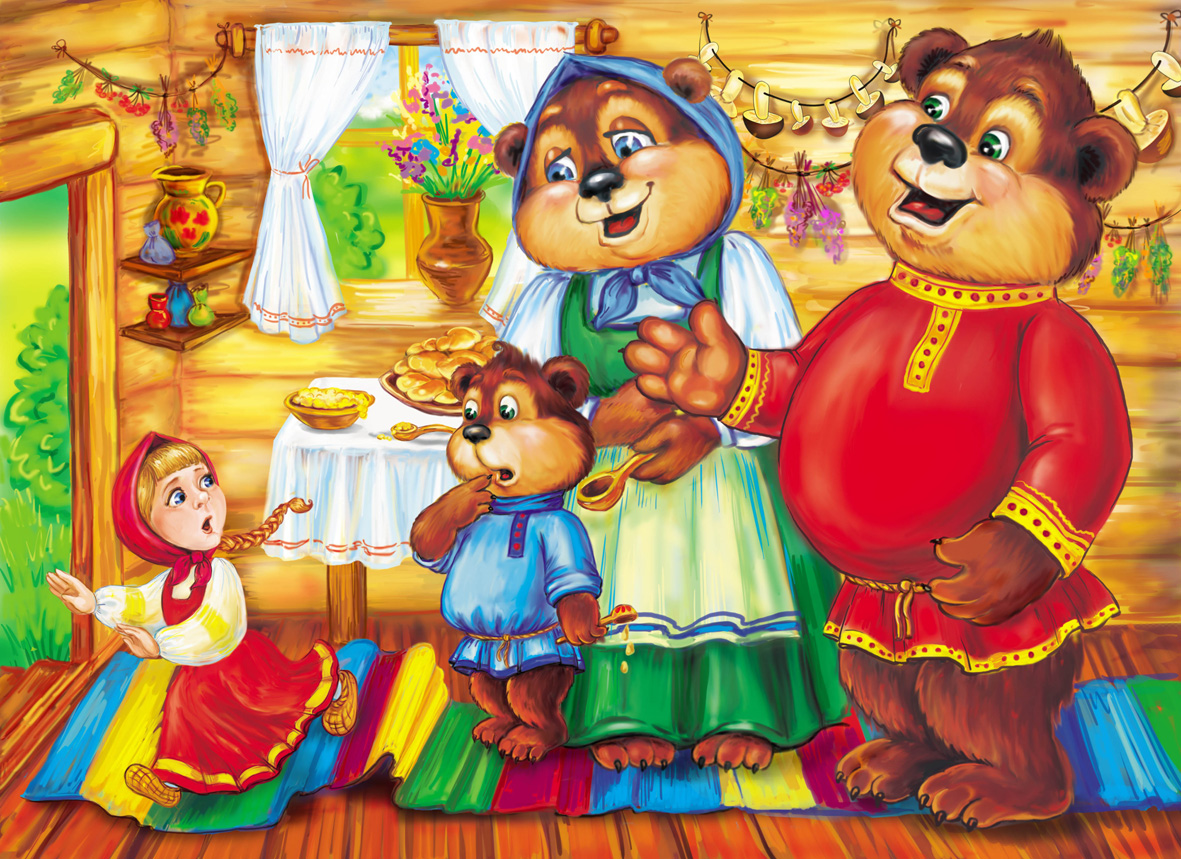 1. Подпиши имена героев сказки, используя текст сказки.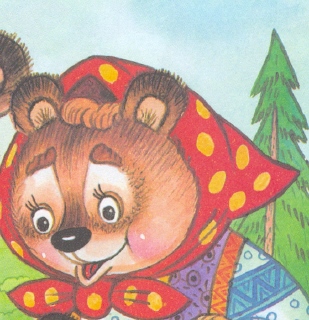 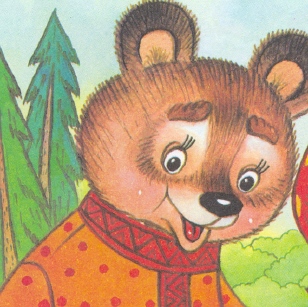 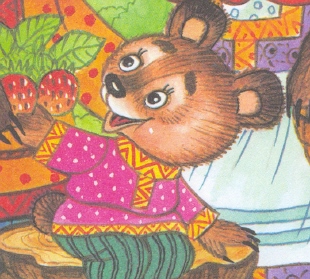 __________             _____________        _______________________             _____________        _____________2. Дополни предложение из текста.	……… Маша на большой стул и упала; …    на средний стул - неловко; села на маленький стульчик и …………….. – так было удобно.Слова для справок: (полезла, села, засмеялась)3. Подобери предложение из текста к картинке.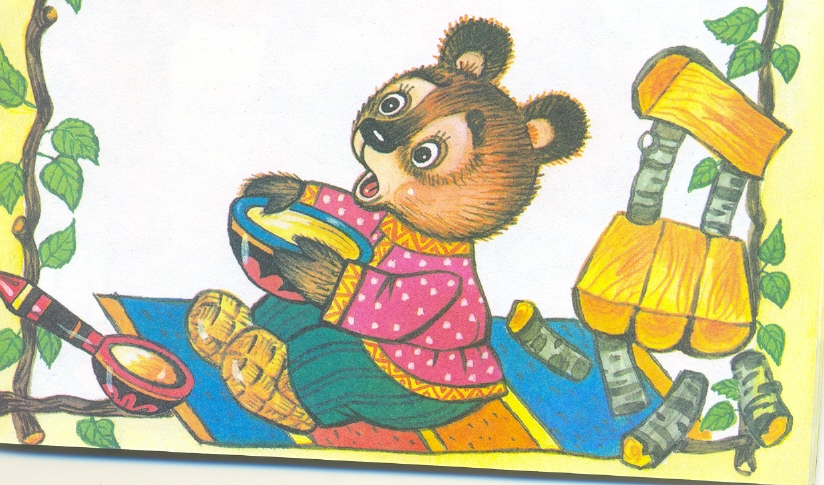 _____________________________________________________________________________________________________________________________________________________________________4. Вместе с учителем сделай аппликацию «Столовая медведей»